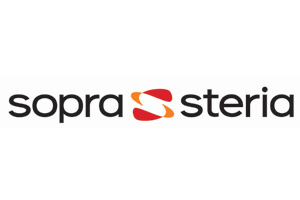 Alternance – Ingénieur études et développement .net H/F MissionsVotre futur environnement de travail Nous recherchons un(e) Ingénieur études et développement C# pour rejoindre nos équipes sur des projets d'envergure dans le domaine du transport. Vous serez encadré(e) par un tuteur et accompagné par une équipe dynamique qui vous fera prendre activement part au projet dans son ensemble.Vos missions- Développer des composants/services en .NET- Tester unitairement les composants réalisés- Optimiser les performances-Participer aux phases de livraison et documentation- Reporting au pilotage projet- Être force de proposition et assurer la veille technologique.Les apports de l’alternance - Approfondir vos compétences technologiques, accompagné(e) par une équipe d'Ingénieurs confirmés
- Acquérir le sens du service client en ESN
- Disposer d'une solide expérience dans un contexte professionnel reconnuEnvironnement technologique/fonctionnel : .net/C#, SQL, ASP.net, Angular, SQL Server. Profil et Qualités requisesEn dernière année d'école d'Ingénieurs ou en Master 2 Informatique, vous êtes passionné(e) d'Informatique et recherchez une alternance, avec possibilité d'embauche en CDI.De la curiosité, de la rigueur et l’envie d’apprendre sont des atouts indispensables pour réussir pleinement dans votre mission. Si vous vous reconnaissez alors, rejoignez-nous ! À compétences égales, tous nos postes sont ouverts à des personnes en situation de handicap.